Department of Treaty, Aboriginal & Torres Strait Islander Partnerships, Communities, and the ArtsCommunity Recovery Hotline	1800 173 349General enquiries	13 74 68General Support Australian Red Cross	1800 733 111Gambling Help Line	1800 858 858Seniors Enquiry Line	1300 135 500Accommodation Centacare Homelessness Service	1300 672 273Community Rent Scheme	07 4743 9058Homeless Hotline	1800 474 753Mount Isa Community Housing Program		07 4749 2888Mount Isa Housing Service Centre	07 4437 2700Mount Isa Youth Shelter	1800 614 544Ngurri Ngurri Young Female Shelter	07 4743 7088Ozcare	1800 692 273Salvation Army Women’s Refuge	07 4743 3198Employment / Income Centrelink – Australian Apprenticeships	13 36 33Centrelink – Employment Services	13 28 50Centrelink – Older Australians Line	13 23 00Employment Services Information	1800 464 800Family Assistance Office	13 61 50Farmer Assistance Hotline	13 26 16Information Services	13 24 68Medicare – General Enquiries	13 20 11Mount Isa Family Support Service & Neighbourhood Centre	07 4743 7380National Customer Service Line	13 62 68National Debt Helpline	1800 007 007Services Australia Information Services	13 24 68UnitingCare Financial Counselling	1800 007 007Legal & Advocacy Australian Financial Complaints Authority	1800 931 678Basic Rights Queensland	1800 358 511Insurance Council of Australia	insurancecouncil.com.auLegal Aid Queensland	1300 651 188Office of Fair Trading	13 74 68Residential Tenancies Authority	1300 366 311Business / Primary ProducerDepartment of Agriculture & Fisheries	13 25 23Queensland Rural & Industry Development Authority		1800 623 946Health / Mental Health Australian Red Cross	1300 554 419Beyond Blue Support Line	1300 224 636DV Connect Mensline	1800 600 636DV Connect Womensline	1800 811 811Kid’s Helpline	1800 551 800Lifeline Telephone Crisis Support	13 11 14Mensline Australia	1300 789 978Mount Isa Community Health Services Centre		07 4744 7100North & West Remote Health	1800 221 131Parentline	1300 301 300Queensland Health – 13HEALTH	13 43 25 84Relationships Australia	1300 364 277St Vincent de Paul Society Queensland	1800 846 643 Local Support AgenciesBedourie Community Centre	07 4746 1226Boulia Community Support Services – North West Queensland Indigenous Catholic Support Services (NWQICSS)	0427 463 101Cloncurry Neighbourhood Centre	1300 672 273Centacare Family Services Cloncurry	1300 672 273Mount Isa	1300 672 273Normanton	1300 672 273Mount Isa Family Support Service & Neighbourhood Centre	07 4743 4506Normanton Neighbourhood Centre	0488 217 898Material Goods & Emergency Relief Laura Johnson Op-Shop	07 4743 7380Lifeline Mount Isa	07 4775 9179St Vincent de Paul Mount Isa	07 4743 2946Council ContactsBoulia Shire Council	07 4746 3408Burke Shire Council	07 4745 5100Carpentaria Shire Council	07 4745 2200Cloncurry Shire Council	07 4742 4100Diamantina Shire Council	07 4746 1600Doomadgee Shire Council	07 4745 8351McKinlay Shire Council	07 4746 7166Mornington Island Shire Council	07 4745 7811Mount Isa City Council	07 4747 3200Other SupportDisability & Community Care	13 74 68NDIS	1800 800 110Policelink	13 14 44RSPCA 24hr Hotline	1300 264 625SES Flood / Storm Emergency	13 25 00Translating & Interpreting Service	13 14 50Commonwealth Government AssistanceAustralian Government information on help available in an emergency:www.humanservices.gov.au/customer/themes/help-in-an-emergencyQueensland Government AssistanceFurther information is available at www.qld.gov.au/community/disasters-emergencies/recovery-after-disaster or by phoning the Community Recovery Hotline 1800 173 349.Follow us on Facebook @RecoveryQLD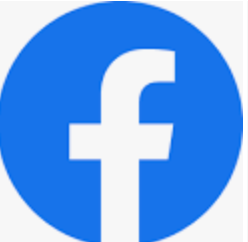 Useful LinksGIVITwww.givit.org.auSchool Closuresclosures.qld.edu.auDisasters & AlertsThe central hub for the latest information on disasters and alerts in Queensland: www.qldalert.comQLD Government Disaster Management WebsiteThis website contains warning and alerts, get ready information, and key contacts for disasters and emergencies: www.disaster.qld.gov.auCurrent DisastersInformation about current disasters in Queensland and activated areas: www.qld.gov.au/community/disasters-emergencies/current-disastersSupportInformation about financial, business, and personal and family support available to people affected by a disaster: www.qld.gov.au/community/disasters-emergencies/supportSupport GroupsInformation on not-for-profit organisations that provide post-disaster support: www.qld.gov.au/emergency/community/support-group.htmlRecovery after a DisasterInformation about cleaning up, making an insurance claim, replacing documents, and volunteering: www.qld.gov.au/community/disasters-emergencies/recovery-after-disasterManaging Stress after a DisasterInformation about managing stress, including symptoms, coping methods, and how to access help: www.qld.gov.au/community/disasters-emergencies/managing-stressFamily Relationships after a DisasterInformation about family relationships after a disaster, the effects, and how to access help: www.qld.gov.au/community/disasters-emergencies/family-relationshipsMy Useful Contacts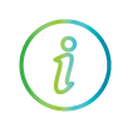 